Curriculum Overview for Year 3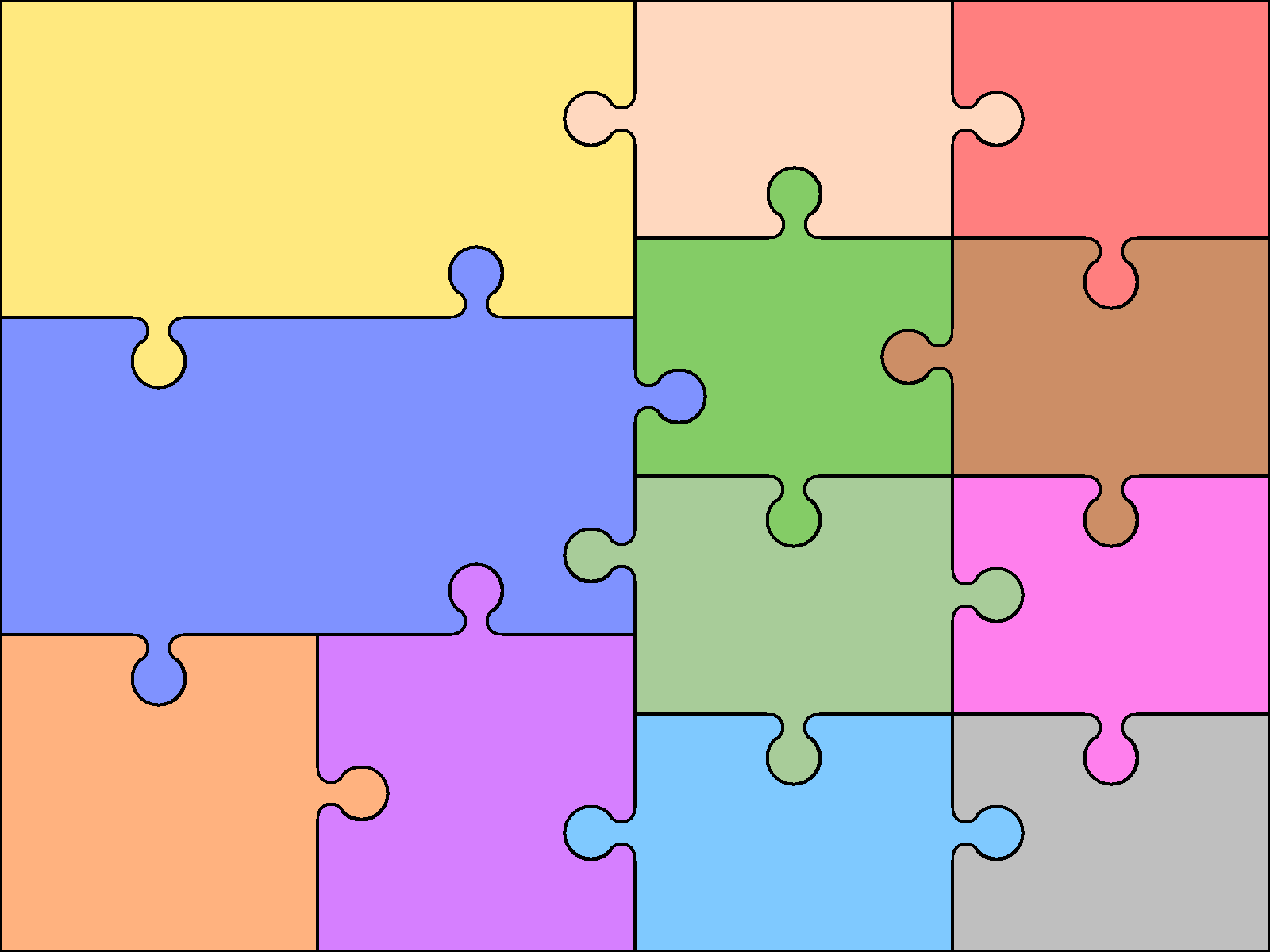 Reading Use knowledge to read ‘exception’ words Read range of fiction & non-fiction Use dictionaries to check meaning Prepare poems & plays to perform Check own understanding of reading Draw inferences & make predictions Retrieve & record information from non-fiction books Discuss reading with others EnglishWriting Use prefixes & suffixes in spelling Use dictionary to confirm spellings Write simple dictated sentences Use handwriting joins appropriately Plan to write based on familiar forms Rehearse sentences orally for writing Use varied rich vocabulary Create simple settings & plot Assess effectiveness of own and others’ writing EnglishWriting Use prefixes & suffixes in spelling Use dictionary to confirm spellings Write simple dictated sentences Use handwriting joins appropriately Plan to write based on familiar forms Rehearse sentences orally for writing Use varied rich vocabulary Create simple settings & plot Assess effectiveness of own and others’ writing Grammar Use range of conjunctions Use perfect tense Use range of nouns & pronouns Use time connectives Introduce speech punctuation Know language of clauses Speaking & Listening Give structured descriptions Participate activity in conversation Consider & evaluate different                          viewpoints Art & Design                 Portraits Portraying Relationships         Pencil drawing              Changing Places               PatternComputingE Safety             Bringing Images to Life                      Coding                    Research & creative skills                   Internet research & presentationReading Use knowledge to read ‘exception’ words Read range of fiction & non-fiction Use dictionaries to check meaning Prepare poems & plays to perform Check own understanding of reading Draw inferences & make predictions Retrieve & record information from non-fiction books Discuss reading with others EnglishWriting Use prefixes & suffixes in spelling Use dictionary to confirm spellings Write simple dictated sentences Use handwriting joins appropriately Plan to write based on familiar forms Rehearse sentences orally for writing Use varied rich vocabulary Create simple settings & plot Assess effectiveness of own and others’ writing EnglishWriting Use prefixes & suffixes in spelling Use dictionary to confirm spellings Write simple dictated sentences Use handwriting joins appropriately Plan to write based on familiar forms Rehearse sentences orally for writing Use varied rich vocabulary Create simple settings & plot Assess effectiveness of own and others’ writing Grammar Use range of conjunctions Use perfect tense Use range of nouns & pronouns Use time connectives Introduce speech punctuation Know language of clauses Speaking & Listening Give structured descriptions Participate activity in conversation Consider & evaluate different                          viewpoints Design & Technology    Lucious Lunches              Pencil Cases    Moving Monsters GeographyUKEuropeMountainsAutumnPlace ValueAddition and SubtractionMultiplication and DivisionMathematicsSpringMultiplication and DivisionMoneyStatisticsLength and PerimeterFractionsMathematicsSpringMultiplication and DivisionMoneyStatisticsLength and PerimeterFractionsSummerFractionsTimeProperties of shapeMass and CapacityDesign & Technology    Lucious Lunches              Pencil Cases    Moving Monsters GeographyUKEuropeMountainsAutumnPlace ValueAddition and SubtractionMultiplication and DivisionMathematicsSpringMultiplication and DivisionMoneyStatisticsLength and PerimeterFractionsMathematicsSpringMultiplication and DivisionMoneyStatisticsLength and PerimeterFractionsSummerFractionsTimeProperties of shapeMass and Capacity        Modern	           Languages      French – Greetings                 Numbers                 Days / Months                 Classroom objects                 Family                 Pets                 ColoursMusic                          Charanga           Pulse / Pitch / Rhythm games              Singing              Group performance              Glockenspiel / Recorder              Listen & AppraisingThrough songs such as Three Little Birds, The Dragon Song  ScienceSkeletons & MusclesLightForces and MagnetsRocks & SoilsPlantsNutrition  ScienceSkeletons & MusclesLightForces and MagnetsRocks & SoilsPlantsNutritionHistory Stone AgeBronze Age                Iron Age                Ancient EgyptHistory Stone AgeBronze Age                Iron Age                Ancient Egypt        Modern	           Languages      French – Greetings                 Numbers                 Days / Months                 Classroom objects                 Family                 Pets                 ColoursMusic                          Charanga           Pulse / Pitch / Rhythm games              Singing              Group performance              Glockenspiel / Recorder              Listen & AppraisingThrough songs such as Three Little Birds, The Dragon Song  ScienceSkeletons & MusclesLightForces and MagnetsRocks & SoilsPlantsNutrition  ScienceSkeletons & MusclesLightForces and MagnetsRocks & SoilsPlantsNutritionHistory Stone AgeBronze Age                Iron Age                Ancient EgyptHistory Stone AgeBronze Age                Iron Age                Ancient Egypt  Physical	             	EducationHockey                 Table TennisYoga                     AthleticsNetball                 TennisDance                   RoundersGym                      Tag RugbyReligious		         Education                      Religious Festivals                                               Religious symbols                       Islam – Beliefs and Practices                       Christianity  - Key Figures & Stories                       Special Places of worship